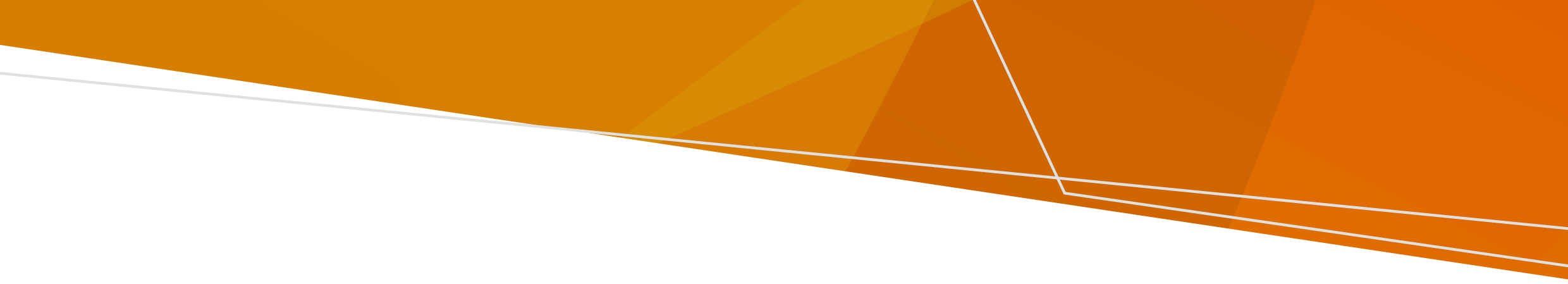 Legislation Non-Emergency Patient Transport and First Aid Services Act 2003 Part 2A, 42HIntroductionFrom October, 2021, all First Aid Service providers in Victoria require a first aid licence under the Non-Emergency Patient Transport and First Aid Services Act 2003 (the Act). This guidance sheet provides information on the scope of first aid licencing, inclusion and exclusion criteria.First Aid Service LicenceInclusion CriteriaA first aid service is an individual or organisation that offers or provides first aid in exchange for payment.All first aid services are required to gain a first aid licence in accordance with the Act. Please refer to first aid level guidance sheet  https://www2.health.vic.gov.au/hospitals-and-health-services/patient-care/first-aid-services/applying-for-a-first-aid-licence> for further information.A staff member of a first aid service includes those employed, subcontracted, engaged through labour hire and individuals working on a voluntary basis-without renumeration or reward.Exclusion Criteria The following do not operate as a first aid service, and therefore do not require a first aid service licence:A volunteer first aid association (including any individual who provides first aid as part of that volunteer first aid association), unless payment has been made for the service provided.A medical clinic or other health services. For example, a hospitalAn individual who provides first aid in the course of their work at a hospital, medical clinic or allied health serviceLife Saving VictoriaA life-saving club, including any individual who provides first aid as part of that life-saving clubAn employee of an organisation who provides first aid to other organisation employees or volunteers as part of the organisation’s business. For example, a person who is employed by a mine operator to provide first aid to staff of that mine operator.  An individual who provides first aid on an adhoc basis, in their day to day life.For further information email NEPT, First Aid and Investigations First Aid Services Licence ScopeFirst Aid SectorOFFICIALTo receive this document in another format, email NEPT, First Aid and Investigations < NEPTFirstAidRegulation@health.vic.gov.au>. Authorised and published by the Victorian Government, 1 Treasury Place, Melbourne. © State of Victoria, Australia, Department of Health, November 2021. Available at First Aid < https://www2.health.vic.gov.au/hospitals-and-health-services/patient-care> 